Please personalise and differentiate this book to meet the needs of the individual child before printing.Nursery/Preschool has been closed for a long time.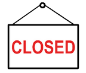 It has been closed because of Coronavirus.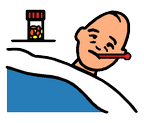 When Nursery/Preschool was closed I stayed at home.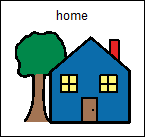 Nursery/Preschool is ready to open again soon.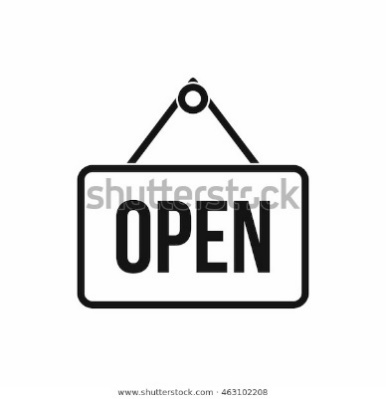 I will go back to nursery on: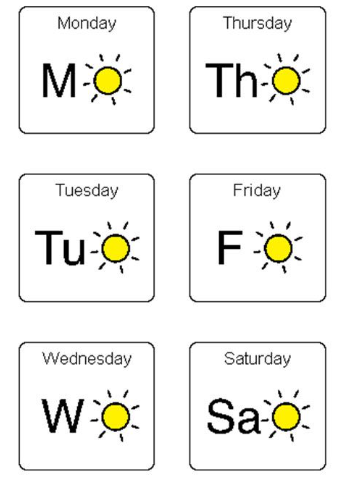 My classroom will be __________I will put my coat and bag hereI will play outside here	I will eat my lunch/snack hereI will go to the toilet/have my nappy changed hereMy practitioner will be (insert name of teacher)Other adults to help me will be (insert names of support staff) I will be able to play with:Going back to nursery will be OK!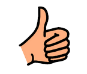 